Chicago Greens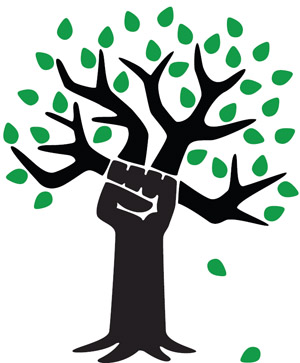 Monthly Meetings2nd Sunday of Each Month2-4:00 PMPowell’s BookstoreHalsted and Roosevelt(800 W, 1200 S)www.illinoisgreens.orgProgram on Sunday, November 8th at 2:00 PMElevate EnergyElevate Energy is a community of thinkers and doers who believe that everyone should have the access to resources that enable more efficient energy use. http://www.elevateenergy.org/“Elevate Energy is a non-profit committed to smarter energy use for all. They design and implement energy efficiency programs that cut costs, protect the environment, and ensure that benefits reach those who need them most.  Field Organizer Elizabeth Corrado will talk about the switch to a smart electrical grid and pricing programs which leverage new smart meters to allow you to pay based off of when you use your electricity.  She will also talk about basic home improvements that can cut energy bills and make homes more comfortable year-round. Finally, she will discuss ways you can support policy that promotes energy efficiency, clean jobs, and renewable energy.”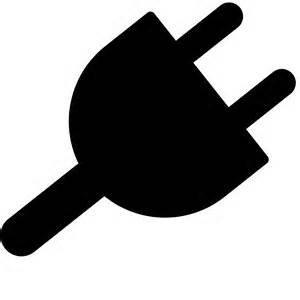 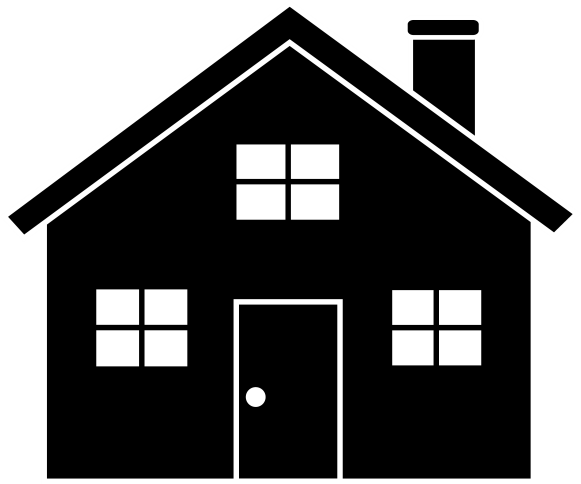 Read Blog by CategoryAffordable Housing 					Energy Efficiency & Sustainability Building Owners & Managers 			Home Savings Community Energy Planning 			Research & Results Dynamic Pricing & Smart Grid 			Tips & Tools www.illinoisgreens.org